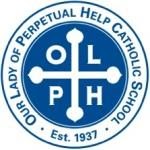 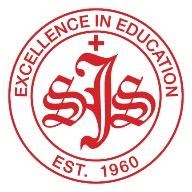 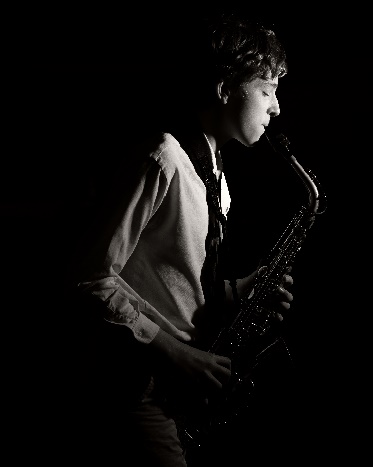 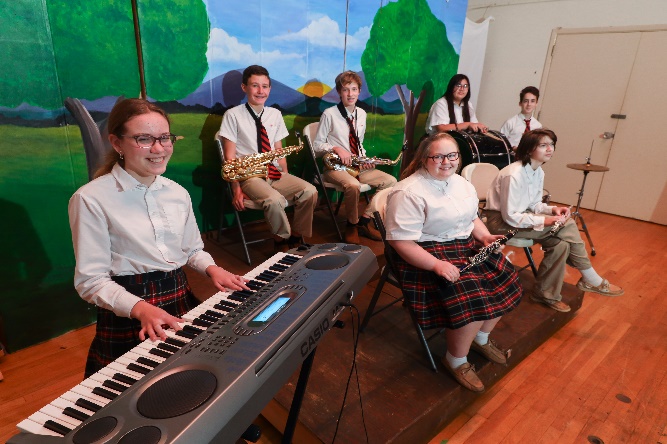 SJS & OLPHSUMMER BAND CAMP for Rising 5th – 8th GradeJuly 11 – 15, 2022St. Jude School, 930 Ashland Terrace, Chattanooga, TN 37415Cost - $100/participantJoin us this summer for a week of awesome band fun!Register based on your level of experience:Beginner band (1st year in band)  9:00am - 11:00am Advanced band (1 or more years of band experience) 11:30am - 1:30pm To register, email Band Director Tony Tortora at mtortora054@gmail.com, or call him at (423)-596-5219.He will need:1) Student name2) Guardian name / email / phone number3) Instrument4) Years in Band
